Република Србија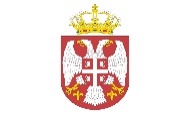 МИНИСТАРСТВО ТУРИЗМА И ОМЛАДИНЕРасписујеК О Н К У Р СЗА ДОДЕЛУ СУБВЕНЦИЈА И ТРАНСФЕРА НАМЕЊЕНИХ ЗА ПРОЈЕКТЕ РАЗВОЈА ТУРИЗМА У 2023. ГОДИНИМинистарство туризма и омладине расписује јавни конкурс за доделу субвенција и трансфера за финансирање пројеката развоја туризма у 2023. години.Право на коришћење бесповратних средставаПраво на коришћење бесповратних средстава са економске класификације 451 - Субвенције јавним нефинансијским предузећима и организацијама имају: дестинацијске менаџмент организације, привредна друштва односно друге организације и институције чији је оснивач Влада или јединице локалне самоуправе, а које нису индиректни корисници буџета, као и правна лица у коме је Република Србија већински власник и правна лица која управљају туристичким простором или објектима туристичке инфраструктуре и супраструктуре.Право на коришћење бесповратних средстава са економске класификације 463 - Трансфери осталим нивоима власти имају: органи АП Војводина у чијој су надлежности послови из области туризма, као и правна лица основана од стране АП Војводина којима је поверено обављање послова из области туризма, јединице локалне самоуправе у складу са Законом о локалној самоуправи („Службени гласник РСˮ, бр. 129/07, 83/14 - др. закон, 101/16 - др. закон, 47/18 и 111/21 – др. закон), као и туристичке организације и друга правна лица основана од стране локалне самоуправе којима је поверено обављање послова из области туризма. Намена средставаСубвенције и трансфери намењени за развој туризма користе се за следеће намене:израда планске и пројектне документације (документи просторног и урбанистичког планирања, пројектно-техничка документација, студије и документа по међународним правилима неопходни за пројекте из фондова ЕУ и других страних донатора и сл.); уређење грађевинског земљишта и изградња/унапређење постојеће комуналне инфраструктуре као основе за развој туристичких капацитета и садржаја – изградња приступних саобраћајница и паркинг простора, електро-енергетска инфраструктура, системи за водоснабдевање и каналисање отпадних вода са уређајима за пречишћавање отпадних вода, хидротехнички објекти у складу прописима којима се уређује пловидба, јавни тоалети; уређење јавних површина (тргови, платои, амфитеатри, паркови, наткривене комуникације, продајно-изложбени простори, спортско-рекреативни терени, дечија игралишта, плаже); изградња/уређење хидротехничких објеката у циљу развоја наутичког туризма (уређење обала река и језера, изградња марина, пристаништа, инфраструктура пристаништа и др.);уређење земљишта намењеног општој рекреацији и набавка пратеће опреме (ски-стазе, пешачке стазе, трим стазе, бициклистичке стазе, планинарске стазе, спортско-рекреативне стазе, панорамски путеви, забавни адреналин паркови и др.);реконструкција, изградња и опремање туристичке инфраструктуре и објеката од посебног значаја за функционисање и развој туризма (визиторски центри, туристички инфо центри, културно-историјски споменици, археолошки локалитети, музеји, позоришта, галерије, објекти за одмор и рекреацију, базени, велнес и спа центри, спортско-рекреативне дворане, клизалишта, конгресне дворане, туристички кампови, објекти ловног туризма, видиковци, објекти уз природне атракције, продајно-изложбени штандови итд.), као и изградњa и реконструкцијa објеката са другим туристичким наменама и садржајимапостављање туристичке сигнализације и инфо – пултова. Учешће средстава министарства у финансирању наведених пројеката може бити до 100% укупне вредности тог пројекта.Захтев за коришћење бесповратних средстава и прилозиЗахтеви за коришћење бесповратних средстава подносе се Министарству туризма и омладине на одговарајућем обрасцу који се може преузети путем линка  https://mto.gov.rs/vest/1750/konkurs-za-dodelu-subvencija-i-transfera-namenjenih-za-projekte-razvoja-turizma-u-2023-godini.phpПоред захтева, потребно је обезбедити и доставити следећу документацију:Решење о упису у регистар надлежног органа, односно Обавештење о разврставању за јединице локалне самоуправе – копија неоверена;ОП образац - копија оверена у складу са Законом о оверавању потписа, рукописа и преписа („Службени гласник РСˮ, бр. 93/14, 22/15 и 87/18).Један подносилац може поднети више захтева, али може остварити право на коришћење субвенције и трансфера само по једном захтеву. Захтев за коришћење бесповратних средстава подноси се Министарству туризма и омладине, Сектор за туризам, улица Немањина бр. 22-26, Београд,  искључиво путем поште или писарнице министарства.Захтеви за коришћење бесповратних средстава подносе се закључно са 30. септембром 2023. године.Неблаговремени и непотпуни захтеви неће бити узети у разматрање.Захтев и приложена документација остају трајно у архиви Министарства и не враћају се подносиоцу.Критеријуми за  вредновање пројекатаКомисија образована решењем министра вреднује предложене пројекте на основу следећих критеријума:Степен усклађености пројекта са Стратегијом развоја туризма Републике Србије за период од 2016. до 2025. године („Службени гласник РС”, бр. 98/2016):Дестинације од значаја за развој туризма:Стратегија развоја туризма РС 2016-2025 (у дањем тексту: Стратегија) оквирно дефинише дестинације од значаја за развој туризма према критеријуму досада развијене инфраструктуре и супраструктуре, доступности и оствареног туристичког промета, а важне су за комплетирање туристичких производа. Надаље, Стратегија дефинише да стварни приоритети зависе од интереса и капацитета инвеститора (из јавног и/или приватног сектора), као и потенцијала и развојних могућности туристичке валоризације ресурсне основе.б) Развој туристичког производа:Туристичка конкурентност се остварује на нивоу конкретних туристичких производа усклађених са интересима и мотивима туриста, као и са савременим и актуелним тржишним трендовима.За конкурентно позиционирање туризма Републике Србије потребно је да се креирање понуде производа заснива на савременим мотивима и искуствима туриста који су на основу тржишних трендова идентификовани у групама мотива и искустава по следећим производима: уживање; природа; култура/историја/обичаји; забава; здравље; спорт, рекреација и авантура, пословни туризам, организација догађаја и манифестација, транзит, специјални интереси и др.Усклађеност пројекта са савременим и актуелним трендовима од значаја за развој Републике Србије као конкурентне туристичке дестинације:Суштина подизања конкурентности базира се на сталној интерактивној вези са тржиштем и променама у потребама (мотивима) туриста и способностима пружалаца услуга у туризму и угоститељству да се понуда стално иновира и усклађује са тим променама. Данашњи туристи поседују одређени степен искуства и полажу више пажње на оно што конзумирају и како доживљавају „производ путовањаˮ него на географску локацију што генерално значи - приоритет је доживљај, а не локација.Сектор туризма Републике Србије треба да ефикасно и флексибилно усклађује своју понуду са савременим трендовима на глобалном туристичком тржишту (узимајући у обзир и непредвиђене догађаје који попут пандемије COVID 19 утичу на мењање праваца креирања туристичких политика и одређивања стратешких приоритета) и понуди аутентична искуства, доживљаје и производе високог квалитета, што ће, уз традиционално гостопримство, бити основа препознатљивости Републике Србије у односу на конкуренцију.Значај пројекта за одржив економски и одрживи развој локалне заједнице:Позитивни ефекти развоја туризма се огледају не само у већ постојећим развијеним локалним заједницама већ и у развоју недовољно развијених локалних заједница и региона кроз: поспешивање равномернијег регионалног развоја, смањење негативних демографских трендова у појединим локалним заједницама отварања нових радних места (са нагласком на младе, жене, особе са посебним потребама и др.), што утиче на смањење незапослености и сиромаштва, односно побољшање животног стандарда локалног становништва. Туризам поспешује социјалну кохезију и инклузију локалних заједница кроз развој и унапређење друштвених и привредних активности, укључујући унапређење инвестиционих активности и укупан развој инфраструктуре.Значај пројекта за развој туризма у локалној заједници:Процена утицаја пројекта на унапређење туристичке понуде која треба да резултира валоризацијом укупних туристичких ресурса локалне заједнице и допринесе повећаном степену задовољства крајњих корисника. Предвиђеност суфинансирања пројеката из других извора: сопствених прихода, буџета Републике Србије, аутономне покрајине или јединице локалне самоуправе, фондова ЕУ, донација, легата, кредита и друго:Испуњеност уговорних обавеза подносиоца захтева за средства одобрена у ранијем периоду:НАПОМЕНА: Максималан број бодова је 100.Оцењивање се врши по следећој скали:Избор пројеката субвенција и трансфера који ће бити финансирани Одређивање износа финансирања пројеката врши се на следећи начин:- пројекти који добију просечну оцену између 9,00 и 10,00 финансирају се у износу до 100% захтеваног износа средстава; - пројекти који добију просечну оцену између 8,00 и 8,99 финансирају се у износу до 80% захтеваног износа средстава; - пројекти који добију просечну оцену између 7,00 и 7,99 финансирају се у износу до 60% захтеваног износа средстава;- пројекти који добију просечну оцену између 6,00 и 6,99 финансирају се у износу до 50% захтеваног износа средстава;- пројекти који добију просечну оцену нижу од 6,00 неће бити финансирани.Вредновање и одобрење финансирања пројеката обавља се сукцесивно у току године.Уговор о коришћењу бесповратних средстава	Међусобна права и обавезе у вези са коришћењем бесповратних средстава из претходног става уређују се уговором који закључује Министарство туризма и омладине и корисник. Све додатне информације у вези са конкурсом могу се добити на телефон: 011/3139-685  у периоду од 9-15 часова.дане100Дане100није усклађеноделимично усклађеноусклађено01530малисредњивелики0510малисредњиВелики01530дане50дане50Бодови1-1011-2021-3031-4041-5051-6061-7071-8081-9091-100Оцене12345678910